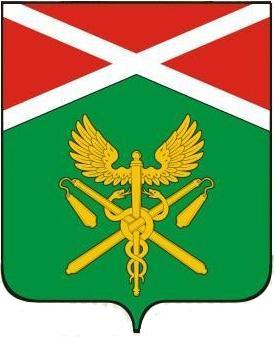 АДМИНИСТРАЦИЯ ИРБИТСКОГО МУНИЦИПАЛЬНОГО ОБРАЗОВАНИЯ ПОСТАНОВЛЕНИЕОт 02.11.2018г. №948-ПАг. ИрбитОб утверждении Комплексного плана мероприятий,направленных на обеспечение защиты прав потребителей в Ирбитском муниципальном образовании на 2019-2023 годыВ соответствии с Федеральным законом от 6 октября 2003 года N 131-ФЗ "Об общих принципах организации местного самоуправления в Российской Федерации" (с последующими изменениями), комплексной программой Свердловской области «Обеспечение защиты прав потребителей в Свердловской области на 2019-2023 годы» утвержденной постановлением Правительства Свердловской области от 19.04.2018г. №185-ПП, руководствуясь статьями 28, 31 Устава Ирбитского муниципального образованияПОСТАНОВЛЯЕТ:1. Утвердить Комплексный план мероприятий, направленных на обеспечение защиты прав потребителей в Ирбитском муниципальном образовании на 2019-2023 годы (прилагается).2. Опубликовать настоящее постановление на сайте Ирбитского муниципального образования.3. Контроль исполнения настоящего постановления возложить на заместителя главы администрации Ирбитского муниципального образования по экономике и труду Леонтьеву М.М.Глава муниципального  образования                                                                        А.В.НикифоровПриложение к Постановлению администрацииИрбитского МО от 02.11.2018г.№948-ПАКОМПЛЕКСНЫЙ ПЛАН МЕРОПРИЯТИЙ, НАПРАВЛЕННЫХ НА ОБЕСПЕЧЕНИЕ ЗАЩИТЫ ПРАВ ПОТРЕБИТЕЛЕЙ В ИРБИТСКОМ МУНИЦИПАЛЬНОМ ОБРАЗОВАНИИ на 2019 – 2023  годыЗам главы администрации Ирбитского муниципального образования                       М.М. Леонтьева №п/пНаименование мероприятияСроки выполненияОтветственный исполнительОжидаемый результат1. Рассмотрение обращений граждан, консультации потребителейЕжегодно. По мере обращений.Отдел экономики и труда администрации Ирбитского МОДосудебное урегулирование конфликтов2. Оказание помощи в составлении претензий Ежегодно. По мере обращений.Отдел экономики и труда администрации Ирбитского МОДосудебное урегулирование конфликтов3. Оказание помощи в составлении исковых заявленийЕжегодно. По мере обращений.Отдел экономики и труда администрации Ирбитского МО4.Взаимодействие со средствами массовой информацииЕжегодно. В течении года.Отдел экономики и труда администрации Ирбитского МОСпециалисты Роспотребнадзора(по согласованию), Просвещение населения с предоставленными Законом РФ «О защите прав потребителей» правами, гарантиями способами защиты.Повышение правовой грамотности и информирование учащихся в вопросах защиты прав потребителей.5.Размещение на сайте Ирбитского муниципального образования информации по защите прав потребителейЕжегодно. В течении года.Отдел экономики и труда администрации Ирбитского МОСпециалисты Роспотребнадзора(по согласованию), Просвещение населения с предоставленными Законом РФ «О защите прав потребителей» правами, гарантиями способами защиты.Повышение правовой грамотности и информирование учащихся в вопросах защиты прав потребителей.6.Наполнение сайта potrebitel66.ru, в соответствии с СоглашениемЕжегодно. В течении года.Отдел экономики и труда администрации Ирбитского МОПродвижение сайта potrebitel66.ru Повышение правовой грамотности и информирование населения в вопросах защиты прав потребителей.7.Распространение листовок о сайте potrebitel66.ru, подготовленных Министерством АПК и ПЕжегодно. В течении года.Отдел экономики и труда администрации Ирбитского МОПродвижение сайта potrebitel66.ru Повышение правовой грамотности и информирование населения в вопросах защиты прав потребителей.8. Распространение буклетов по вопросам правовой грамотности в вопросах защиты прав потребителейЕжегодно. В течении года.Отдел экономики и труда администрации Ирбитского МО специалисты Роспотребнадзора(по согласованию)Повышение правовой грамотности и информирование населения в вопросах защиты прав потребителей.9. Проведение консультаций для граждан по вопросам правовой грамотности в вопросах защиты прав потребителейЕжегодно. В течении года.Отдел экономики и труда администрации Ирбитского МО Юрисконсульт территориального отдела Федеральной службы по надзору в сфере защиты прав потребителей и благополучия человека по СО в г. Ирбит, Ирбьитском, Слободо-Туринском, Тавдинском и Туринском районах.Повышение правовой грамотности и информирование населения в вопросах защиты прав потребителей.